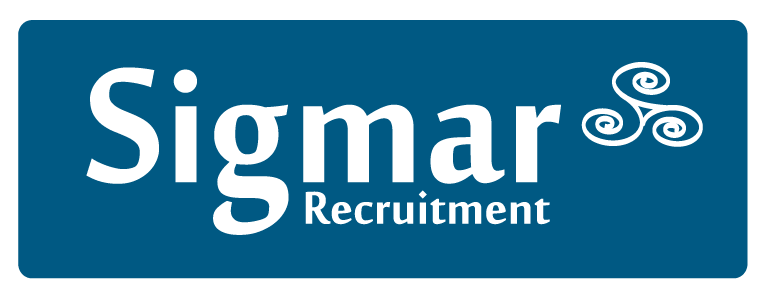 (Company No: 353252)13 Hume Street, Dublin 2, DO2 F861Tel: 01 4744600 Fax: 01 4744640Email: info@sigmar.ie Web: www.sigmar.ieDATE:      Sigmar Recruitment Consultants Limited 13 Hume Street, Dublin 2Dear      ,We are delighted to confirm your temporary assignment with      Details are as follows:Duration of Booking:      *Please note as advised by Client, this date is subject to change based on business demandsWorking hours:       			Report to:      				Address:      			Position:      				Your hourly rate is:      					  	Timesheet - Attached		We hope that you enjoy your assignment.  Please do not hesitate to contact me if you have any queries or need assistance in the future on 01 4744600.Kind RegardsSigmar Recruitment      @sigmar.ie